COLEGIO EMILIA RIQUELME  GUIA DE APRENDIZAJE VIRTUALACTIVIDAD VIRTUAL SEMANA DEL 19 AL 23 DE OCTUBRE COLEGIO EMILIA RIQUELME  GUIA DE APRENDIZAJE VIRTUALACTIVIDAD VIRTUAL SEMANA DEL 19 AL 23 DE OCTUBRE COLEGIO EMILIA RIQUELME  GUIA DE APRENDIZAJE VIRTUALACTIVIDAD VIRTUAL SEMANA DEL 19 AL 23 DE OCTUBRE 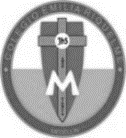 Asignatura: Ética y valores y UrbanidadGrado:   5°Docente: Estefanía LondoñoDocente: Estefanía LondoñoJueves, 22 de octubre del 2020   Agenda virtual: Deberes y derechos (Clase virtual 09:30am por ZOOM)                            Proyecto de Constitución y democracia.DEBERES Y DERECHOS  Todas las personas, independientemente de la edad, el origen, la cultura y de cualquier otra circunstancia, tenemos unos derechos que se deben respetar. Igualmente, todos desde el más pequeño al más mayor, tenemos también unos deberes que cumplir. Tanto los derechos como los deberes son necesarios para vivir en sociedad y para convivir bien con los demás.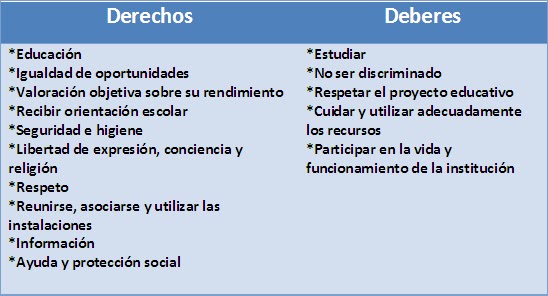 ACTIVIDADRealiza un plegable sobre lo derechos y deberes. Recuerden que un plegable es organizado, con margen, decorado bien lindo y puede estar acompañado de dibujos, imágenes o símbolos. OJO un plegable bien presentado.Jueves, 22 de octubre del 2020   Agenda virtual: Deberes y derechos (Clase virtual 09:30am por ZOOM)                            Proyecto de Constitución y democracia.DEBERES Y DERECHOS  Todas las personas, independientemente de la edad, el origen, la cultura y de cualquier otra circunstancia, tenemos unos derechos que se deben respetar. Igualmente, todos desde el más pequeño al más mayor, tenemos también unos deberes que cumplir. Tanto los derechos como los deberes son necesarios para vivir en sociedad y para convivir bien con los demás.ACTIVIDADRealiza un plegable sobre lo derechos y deberes. Recuerden que un plegable es organizado, con margen, decorado bien lindo y puede estar acompañado de dibujos, imágenes o símbolos. OJO un plegable bien presentado.Jueves, 22 de octubre del 2020   Agenda virtual: Deberes y derechos (Clase virtual 09:30am por ZOOM)                            Proyecto de Constitución y democracia.DEBERES Y DERECHOS  Todas las personas, independientemente de la edad, el origen, la cultura y de cualquier otra circunstancia, tenemos unos derechos que se deben respetar. Igualmente, todos desde el más pequeño al más mayor, tenemos también unos deberes que cumplir. Tanto los derechos como los deberes son necesarios para vivir en sociedad y para convivir bien con los demás.ACTIVIDADRealiza un plegable sobre lo derechos y deberes. Recuerden que un plegable es organizado, con margen, decorado bien lindo y puede estar acompañado de dibujos, imágenes o símbolos. OJO un plegable bien presentado.Jueves, 22 de octubre del 2020   Agenda virtual: Deberes y derechos (Clase virtual 09:30am por ZOOM)                            Proyecto de Constitución y democracia.DEBERES Y DERECHOS  Todas las personas, independientemente de la edad, el origen, la cultura y de cualquier otra circunstancia, tenemos unos derechos que se deben respetar. Igualmente, todos desde el más pequeño al más mayor, tenemos también unos deberes que cumplir. Tanto los derechos como los deberes son necesarios para vivir en sociedad y para convivir bien con los demás.ACTIVIDADRealiza un plegable sobre lo derechos y deberes. Recuerden que un plegable es organizado, con margen, decorado bien lindo y puede estar acompañado de dibujos, imágenes o símbolos. OJO un plegable bien presentado.